ПРОЄКТ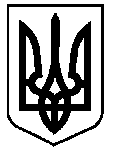 УКРАЇНАВЕРХОВИНСЬКА СЕЛИЩНА  РАДАВЕРХОВИНСЬКОГО РАЙОНУ ІВАНО-ФРАНКІВСЬКОЇ ОБЛАСТІВ И К О Н А В Ч И Й   К О М І Т Е Т Р І Ш Е Н Н Я №від ___  січня  2024 рокуселище  ВерховинаПро затвердження звіту про виконаннябюджету Верховинської селищної територіальної громади за 2023 рік0954300000       (код бюджету)Керуючись статтею 26 Закону України «Про місцеве самоврядування в Україні», Бюджетним кодексом України та Бюджетним регламентом Верховинської селищної ради, виконавчий комітет селищної радиВИРІШИВ:1. Затвердити звіт про виконання бюджету Верховинської селищної територіальної громади за 2023 рік, а саме: по доходах у сумі 261 149,1 тис. грн., у тому числі по загальному фонду 238 751,3 тис. грн., по спеціальному фонду   22 397,8 тис. грн.; по видатках у сумі 269 919,7 тис. грн., у тому числі по загальному фонду  238 013,5 тис. грн., спеціальному  31 906,2 тис. грн.2. Контроль за виконанням цього рішення покласти на заступника селищного голови з питань діяльності виконавчих органів (Чубатько О.С.).Селищний голова					           Василь МИЦКАНЮКСекретар  ради                                                               Петро АНТІПОВДодаток 1                                                      до рішення виконавчого комітетувід __.01.2024 № __Звіт про виконання доходної частини бюджету Верховинської територіальної громади за 2023 рік                                           ЗАГАЛЬНИЙ ФОНД                                     тис. грн.                                                                                                                                                          Додаток 2                                                      до рішення виконавчого комітетувід __.01.2024 № __Звіт про виконання видаткової частини бюджету Верховинської територіальної громади за 2023 рікЗАГАЛЬНИЙ ФОНД	                                                        тис. грн.СПЕЦІАЛЬНИЙ ФОНД                                                                                                                       тис. грн.*План на рік не включає надходження благодійних внесків, грантів, дарунків та інших надходженьККДДоходиРічний план Уточнений план на рікФактФакт+/-+/-% викон.% викон.123455667711010000Податок та збір на доходи фізичних осіб53 635,654 444,950 356,450 356,4-4 088,5-4 088,592,592,511020000Податок на прибуток підприємств  0,50,20,30,30,10,1175,5    175,5    13010000Рентна плата за спеціальне використання лісових ресурсів 1497,51325,51325,51325,50,00,010010014020000Акцизний податок з вироблених в Україні підакцизних товарів (пального) 707,8557,8574,4574,416,616,610310314030000Акцизний податок з ввезених на митну територію України підакцизних товарів (пального) 1668,52024,52190,52190,5166,0166,0108,2108,214040000Акцизний податок з реалізації суб`єктами господарювання роздрібної торгівлі підакцизних товарів 1560,01496,91625,31625,3128,4128,4108,6108,618010000Податок на майно 3805,44631,15809,35809,31178,21178,2125,4125,418030000Туристичний збір 160,0180,0265,5265,585,585,5147,5147,518050000Єдиний податок  6484,86877,17812,87812,8935,7935,7113,6113,621010000Частина чистого прибутку (доходу) державних або комунальних унітарних підприємств та їх об`єднань, що вилучається до відповідного бюджету0,02,43,03,00,60,6125,4125,421080000Інші надходження  (адміністративні штрафи та санкції)70,0128,4128,4128,40,00,010010022010000Плата за надання адміністративних послуг1148,61190,11205,11205,115,015,0101,3101,322090000Державне мито  35,033,851,551,517,717,7152,4152,424060000Інші надходження  123,3103,381,881,8-21,5-21,579,279,241020000Дотації з державного бюджету місцевим бюджетам31 261,337 249,537 249,537 249,50,00,010010041030000Субвенції з державного бюджету місцевим бюджетам122 100,7122 100,7122 100,70,00,010010041040000Дотації з місцевих бюджетів іншим місцевим бюджетам2 170,12 553,02553,02553,00,00,010010041050000Субвенції з місцевих бюджетів122,95 442,75 418,35 418,3-24,4-24,499,599,5Усього ( без урахування трансфертів) 70 897,072 996,071 429,871 429,81566,21566,297,997,9Усього 104 451,3240 341,9238 751,3238 751,3-1590,6-1590,699,399,3СПЕЦІАЛЬНИЙ ФОНДСПЕЦІАЛЬНИЙ ФОНДСПЕЦІАЛЬНИЙ ФОНДСПЕЦІАЛЬНИЙ ФОНДСПЕЦІАЛЬНИЙ ФОНДСПЕЦІАЛЬНИЙ ФОНДСПЕЦІАЛЬНИЙ ФОНДСПЕЦІАЛЬНИЙ ФОНД             тис. грн.             тис. грн.ККДДоходиРічний план Уточнений план на рік Уточнений план на рікФактФакт+/-+/-% викон.% викон.1234455667719010000Екологічний податок 13,313,313,322,622,69,39,3169,8169,824060000Інші надходження  3,73,73,7118,0118,0114,3114,33189,43189,425010000Надходження від плати за послуги, що надаються бюджетними установами згідно із законодавством 3 005,53 005,53 005,53 921,03 921,0915,5915,5130,5130,525020000Інші джерела власних надходжень бюджетних установ  0,00,00,011 659,011 659,011659,011659,00,00,033010000Кошти від продажу землі  288,7742,9742,9674,6674,6-68,3-68,390,890,841050000Субвенції з місцевих бюджетів іншим місцевим бюджетам0,06985,66985,65830,25830,2-1155,4-1155,483,483,450110000Цільові фонди, утворені Верховною Радою Автономної Республіки Крим, органами місцевого самоврядування та місцевими органами виконавчої влади  0,0163,4163,4172,4172,49,09,0105,5105,5Усього ( без урахування трансфертів) 3311,23928,83928,816 567,616 567,612 638,812 638,8421,7421,7Усього 3311,210 914,410 914,422 397,822 397,811 483,411 483,4205,2205,2РАЗОМ( без урахування трансфертів) 74 208,276 924,876 924,887 997,487 997,411 072,611 072,6114,4114,4РАЗОМ 107 762,5251 256,3251 256,3261 149,1261 149,19892,89892,8103,9103,9КодПоказникПлан на рік з урахуван-ням змін Фактично виконано за  рікЗаборгованість на 01.01.24Відхи-лення (+;-)% вико-нання за рік12356780100Державне управління19170,218732,4199,7-437,897,71000Освіта192769,9190970,31 771,7-1799,699,12000Охорона здоров`я5055,84794,20,0-261,694,83000Соціальний захист та соціальне забезпечення7008,26926,718,5-81,598,84000Культура i мистецтво5708,45599,648,2-108,898,15000Фiзична культура i спорт1747,41742,15,3-5,399,76000Житлово-комунальне господарство3304,73181,0100,5-123,796,27000Економічна діяльність1035,91035,90,00,01008000Інша діяльність1734,91686,30,0-48,697,29000Міжбюджетні трансферти3345,03345,00,0-100Усього 240 880,4238013,52143,9-2866,998,8КодПоказникПлан на рік з урахуван-ням змін* Фактично виконано за  рікЗаборгованість на 01.01.24Відхи-лення (+;-)% вико-нання за рік12356780100Державне управління150,0931,40,0+771,4614,21000Освіта3272,15675,10,0+2403,0173,42000Охорона здоров`я90,088,80,0-1,298,73000Соціальний захист та соціальне забезпечення492,53405,60,0+2913,1691,54000Культура i мистецтво30,04,80,0-25,216,05000Фiзична культура i спорт7,084,70,0+77,71209,36000Житлово-комунальне господарство62,045,00,0-17,072,57000Економічна діяльність2373,716975,30,0+14601,6715,18000Інша діяльність5384,14643,60,0-740,586,2Усього 11 923,431 906,20,0-19 982,8267,6